RÉSZVÉTELI FELHÍVÁSAZ AGRÁRMARKETING CENTRUM NONPROFIT KFT. (AMC) NEMZETI STANDJÁRA A Prowein spirit, düsseldorf borászati és szeszesital Szakkiállításonmesse düsseldorf, 2018. március 18-20.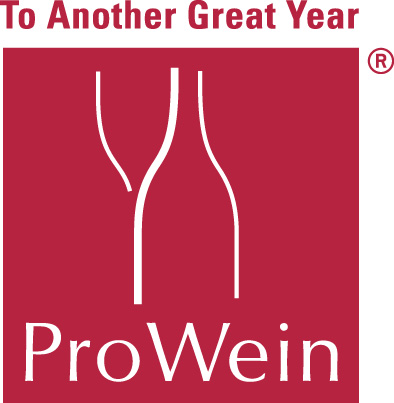 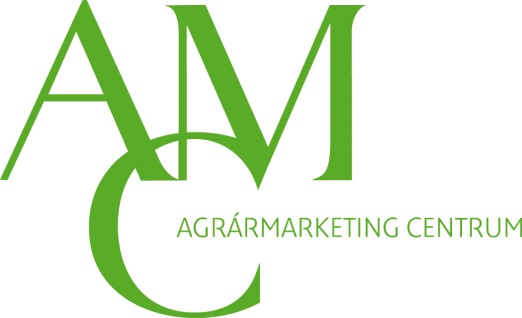 ÁttekintésA düsseldorfi ProWein az italszakértők találkozóhelye, ahol kiállítóként öt kontinens borászai és szeszesital gyártói mutatkoznak be. Itt találkoznak évről évre a világ exportőrei és importőrei. A kínálatban egyszerre jelenik meg a csúcsminőség és a kedvező árú italok választéka, a borászati – és a kevert italok eszközei, továbbá a szolgáltatók széles köre. Ez lehetőséget ad arra, hogy a szaklátogató átfogó képet alkothasson a világpiaci kínálatról.A világ legjelentősebb bor-  és szeszesitalkiállításán 2017-ben 60 ország 6615 kiállítója vett részt.2018-ban az AMC a pálinka termelők bemutatkozását szervezi a Spirit pavilonban, a Pálinka Nemzeti Tanáccsal együttműködve. Érdemes részt venni, mert a világ egyik vezető borászati és szeszesital vására:az imázsépítés eszközebor és szeszesital piac jövőjébe enged betekintésta kereslet és a kínálat találkozásának színterea piacelemzésre és a pozícionálásra biztosít kiváló lehetőségetAlaprajz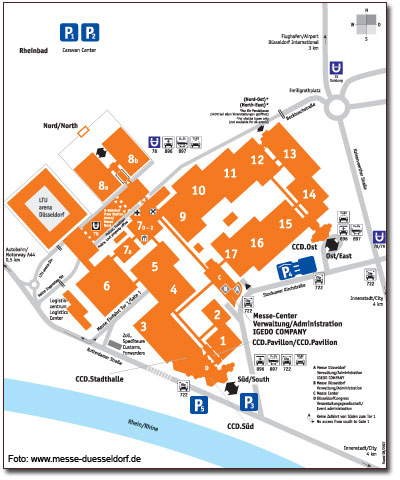 A magyar stand helye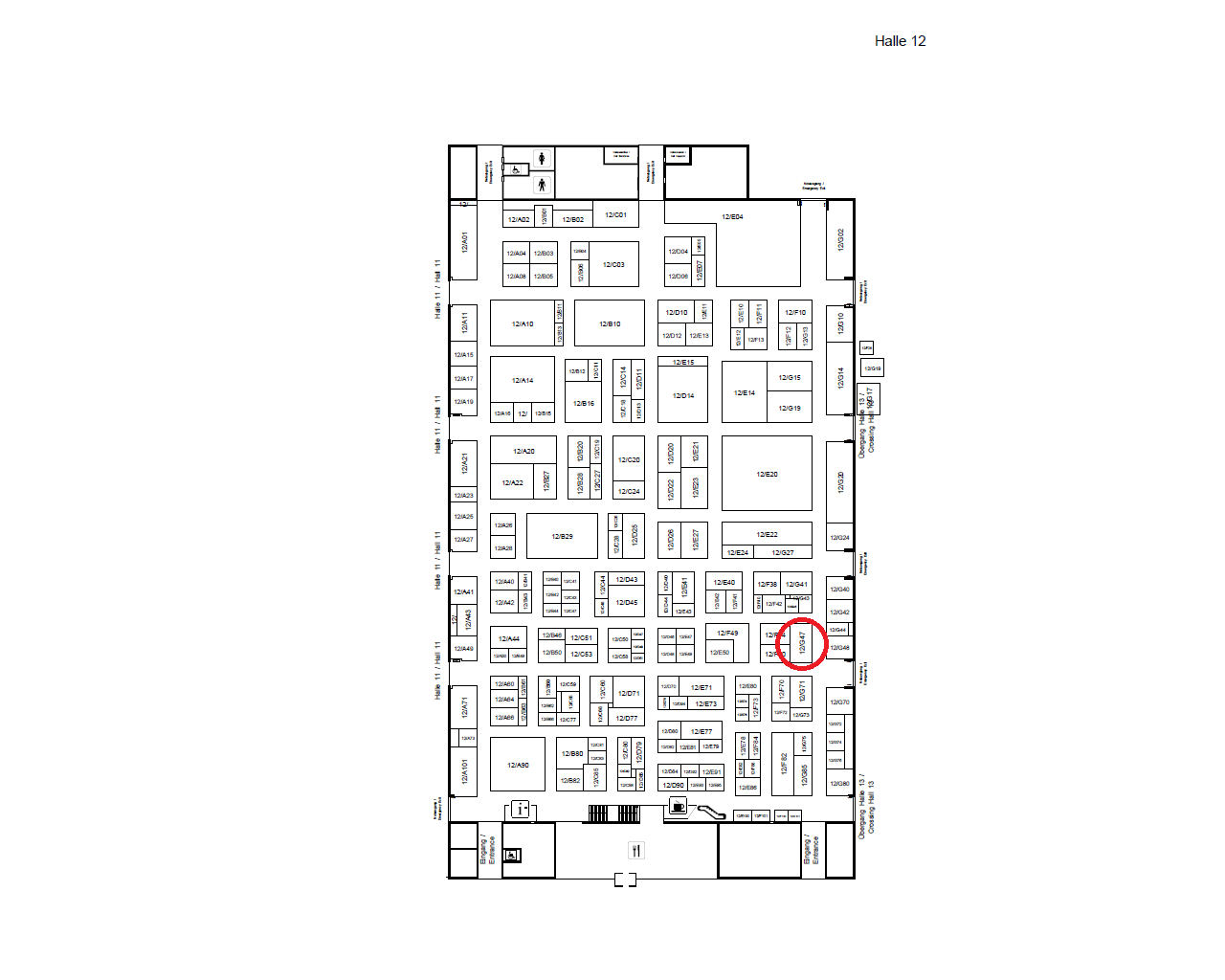 Közösségi magyar részvételAz AMC 2018-ban is lehetőséget biztosít a magyar cégek számára a Prowein Spirit magyar nemzeti standján való megjelenésre.Kiállítóink a 12-es csarnokban található 43 m2 –es nemzeti standon közösségi standrészt igényelhetnek. A megújult egységes arculati elemekkel felépített standon résztvevő kb. 3 kiállítónak bemutatkozási lehetőséget, közös tárgyalási felületet, árubemutatási és információs lehetőséget biztosítunk. 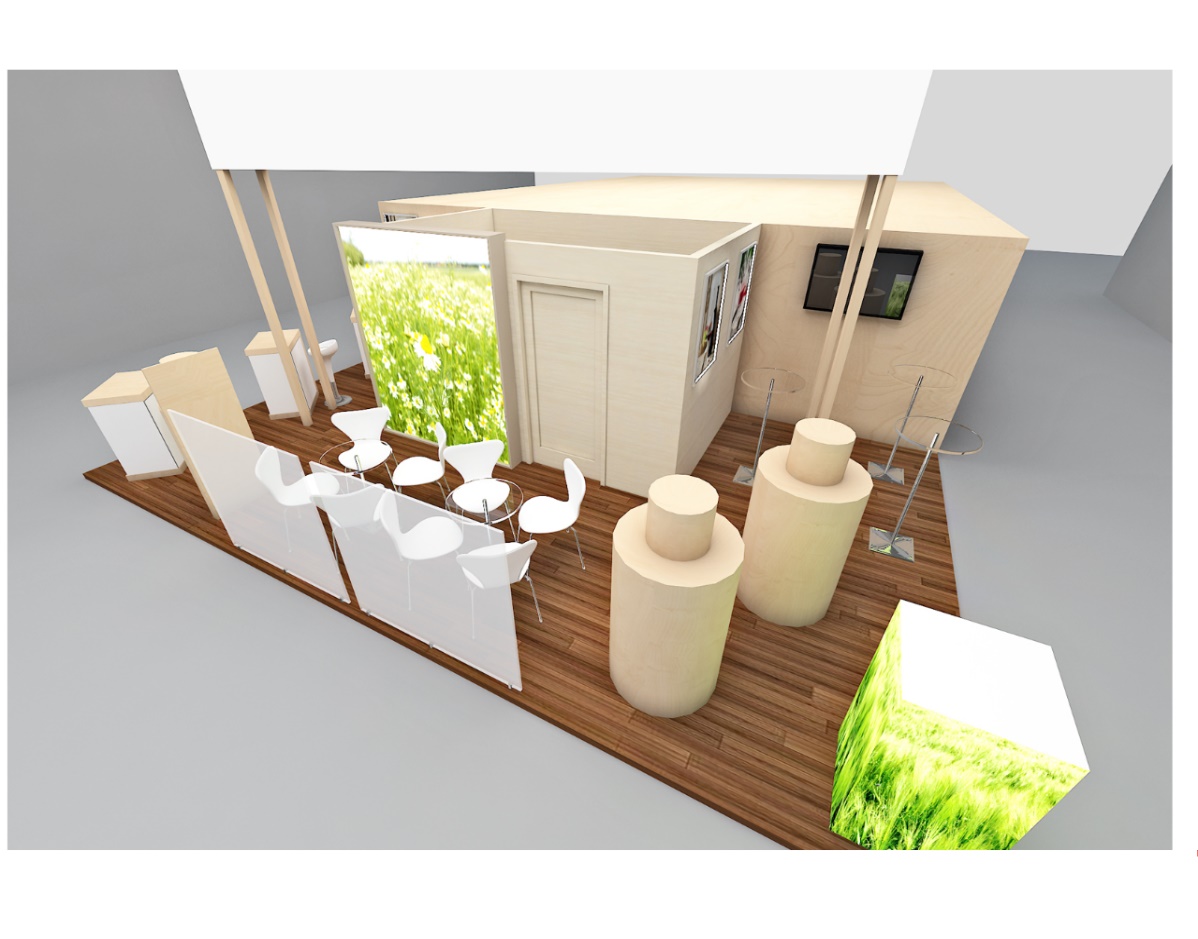 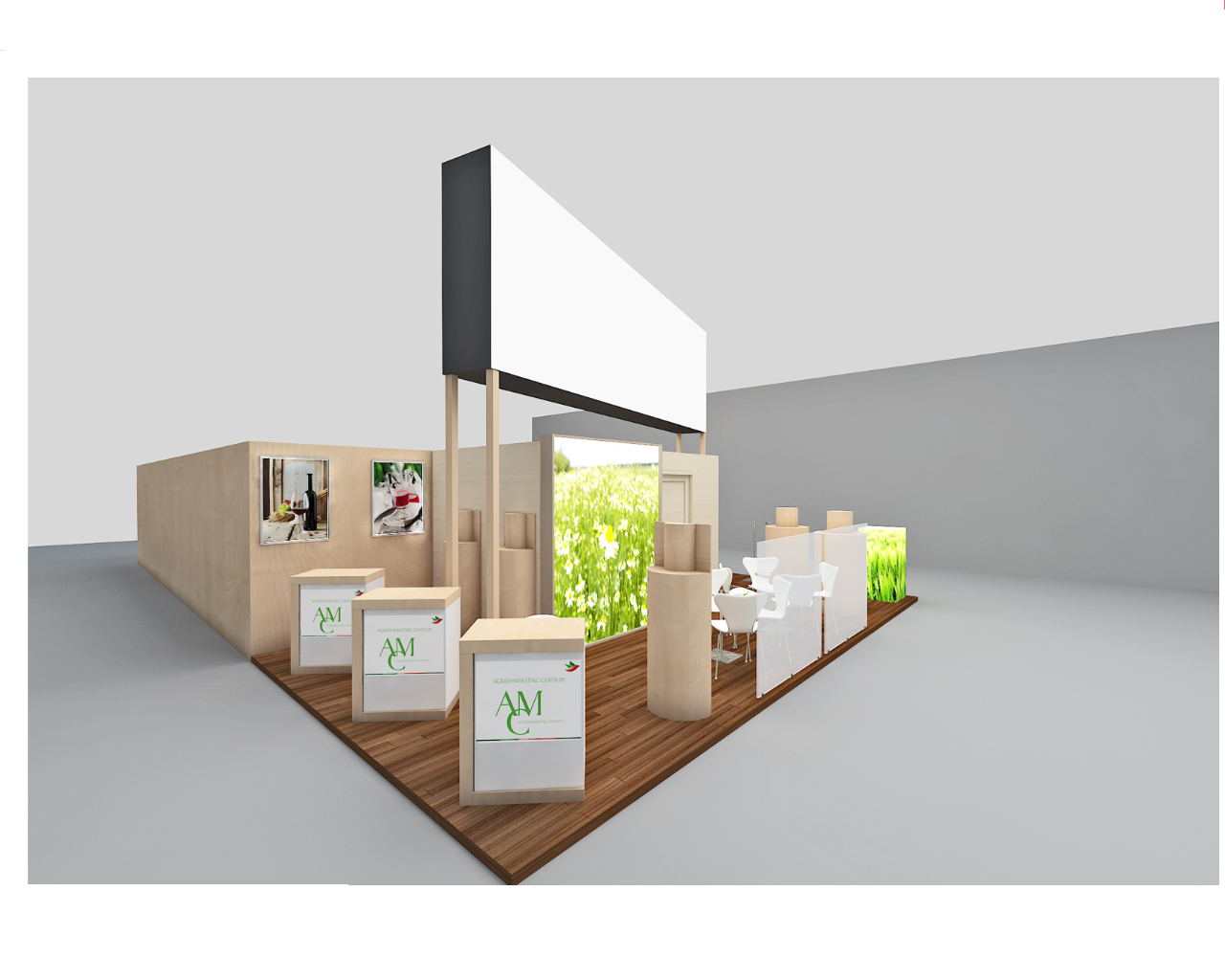 A kép illusztráció.Megjelenési lehetőségek:Közösségi kiállítóként való megjelenés: 290.000 Ft + ÁFA, amely tartalmazza a vásárigazgatóság felé kötelezően fizetendő társkiállítói regisztrációs díjat (320 Euro) Tartalmazza:a közösségi stand elveivel egyező, minden kiállító részére egységes standrésztkonyha- és raktárhasználatota cégembléma és cégfelirat elhelyezését az installációna vezeték nélküli internet használatát közös tárgyalási felületet alap standellátmány (kávé, tea, üdítő, ásványvíz)építést, üzemeltetést és bontástmodern, jól látható „MAGYARORSZÁG” feliratot, mely megkönnyíti a magyar stand megtalálásátteljes körű szervezést és koordinálást az AMC felelős munkatársa által a kiállítás nyitása előtti szakaszban és a kiállítás üzemelése alatt a helyszínen isaz AMC különböző kommunikációs csatornáin keresztül (honlap, hírlevél, Facebook, sajtóközlemény) a kiállítási megjelenésről tájékoztatástinformációt az utazási és szálláslehetőségekről Nem tartalmazza: a céges képviselő(k) kiutazási költségeit és az áruszállítástTovábbi kiegészítő szolgáltatások: hűtővitrin bérlése: díja 100.000 Ft+ÁFApultra helyezhető digitális képkeret bérlése: díja 10.000 Ft + ÁFA/ kiállításstandkatalógus extra: Standkatalógusban való megjelenés képpel és maximálisan 800 karakter hosszú lektorált szöveggel. díja 5000 Ft + ÁFA/ cégdekorációs és kínáló eszközök biztosítása (album szerint) : díja 10.000 Ft + ÁFATovábbi információk a kiállításról: www.prowein.de.Jelentkezési határidő: 2018. január 31.Jelentkezés módja:Jelentkezési lap visszaküldése Jelentkezésük csak visszaigazolás után tekinthető elfogadottnak. 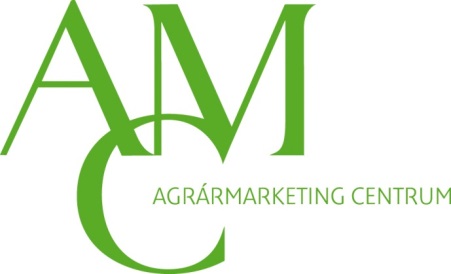 Czakó Alexandrakiállításszervezési munkatársAgrármarketing CentrumTelefon: 06 20 463 4973E-mail: czako.alexandra@amc.hu